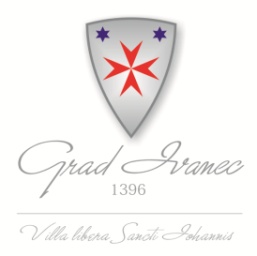 NACRTPRIJEDLOGA PROGRAMA GRADNJE I ODRŽAVANJA GRAĐEVINA JAVNE ODVODNJE OBORINSKIH VODA ZA RAZDOBLJE OD 2021. – 2024. GODINEOBRAZAC ZA KOMENTIRANJE PROGRAMAPOZIV JAVNOSTI ZA DOSTAVU MIŠLJENJA, PRIMJEDBI I PRIJEDLOGA ONACRTUPRIJEDLOGA PROGRAMA UTROŠKA SREDSTAVA ŠUMSKOG DOPRINOSA U 2021. GODINI PUTEM INTERNETSKOG SAVJETOVANJA SA ZAINTERESIRANOM JAVNOŠĆUPOZIV JAVNOSTI ZA DOSTAVU MIŠLJENJA, PRIMJEDBI I PRIJEDLOGA ONACRTUPRIJEDLOGA PROGRAMA UTROŠKA SREDSTAVA ŠUMSKOG DOPRINOSA U 2021. GODINI PUTEM INTERNETSKOG SAVJETOVANJA SA ZAINTERESIRANOM JAVNOŠĆURAZLOZI DONOŠENJA AKTAProgramom gradnje i održavanja građevina javne odvodnje oborinskih voda na području Grada Ivanca planiraju radovi na gradnji i održavanju  građevina javne odvodnje oborinskih voda kao što su zacievljenje, izgradnja mulde, izgradnja propusta, ugradnja i čišćenje slivnika, ugradnja i čišćenje kanalskih rešetki, cijevi, propusta, otvorenih i zatvorenih kanala, šahtova, rigola, kanalica u četverogodišnjem razdoblju, od 2021.- 2024. godine.CILJEVI PROVOĐENJA SAVJETOVANJACilj provođenja savjetovanja sa zainteresiranom javnošću je upoznavanje javnosti s nacrtom prijedloga Programa gradnje i održavanja građevina javne odvodnje oborinskih voda za razdoblje od 2021. – 2024. godine te dobivanja mišljenja, primjedbi i prijedloga te eventualno prihvaćanje zakonitih i stručno utemeljenih mišljenja, primjedbi i prijedloga.ROK ZA PODNOŠENJE MIŠLJENJA, PRIMJEDBI I PRIJEDLOGAOd 24. veljače 2021. godine do 10. ožujka 2021. godine.ADRESA I NAČIN PODNOŠENJA MIŠLJENJA, PRIMJEDBI I PRIJEDLOGAPisane primjedbe na prijedlog Programa, dostavljaju se na zadanom obrascu (u prilogu) i to elektroničkom poštom na e-mail: stanko.rozman@ivanec.hr Sukladno odredbama članka 11. Zakona o pravu na pristup informacijama („Narodne novine“ broj 25/13, 15/15.) nakon provedenog savjetovanja sa zainteresiranom javnošću, nositelj izrade akta dužan je o prihvaćenim/neprihvaćenim primjedbama i prijedlozima obavijestiti zainteresiranu javnost putem svoje web stranice na kojoj će objaviti Izvješće o provedenom savjetovanju sa zainteresiranom javnošću.Sukladno odredbama članka 11. Zakona o pravu na pristup informacijama („Narodne novine“ broj 25/13, 15/15.) nakon provedenog savjetovanja sa zainteresiranom javnošću, nositelj izrade akta dužan je o prihvaćenim/neprihvaćenim primjedbama i prijedlozima obavijestiti zainteresiranu javnost putem svoje web stranice na kojoj će objaviti Izvješće o provedenom savjetovanju sa zainteresiranom javnošću.Datum Citirani dio teksta (molimo obavezno, navesti članak, odnosno točku Programa) Prijedlog izmjeneObrazloženjeOstale napomene1.2.3.